           CENTRUM VOĽNÉHO ČASU V ŽIARI NAD HRONOM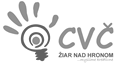            Ul. M. R. Štefánika 17, 965 01 Žiar nad Hronom                                                                               Riaditeľstvo ZŠ v okrese Žiar nad HronomVaša značka			Naša značka			Vybavuje / linka		    Žiar nad Hronom                           			 2015/0046	            	   PaedDr. Petronela Gáfriková  / 673 33 48         12. 05. 2015Vec: Vyhodnotenie obvodného kola súťaže „ Na bicykli bezpečne“.   Dňa 12.05. 2015 usporiadalo Centrum voľného času Ul. M.R. Štefánika 17, Žiar nad Hronom v spolupráci s Okresným riaditeľstvom Policajného zboru Žiar nad Hronom a Autoškolou SACO – Ondrej Cabánik obvodné  kolo súťaže „Na bicykli bezpečne“. Do súťaže sa zapojilo 5 základných škôl z obvodu Žiar nad Hronom (ZŠ Ul. Dr. Janského č. 2 ZH, ZŠ Ul. M.R. Štefánika č. 17 ZH, ZŠ Ul. Jilemnického č. 2 ZH,  , ZŠ Trnavá Hora Školská 324/8 a ZŠ Lovčica Trubín). Celkovo sa na podujatí zúčastnilo 36 súťažiacich. Deti súťažili v 2 častiach, a to: teoretickej časti, ktorá bola formou testu z pravidiel cestnej premávky a praktickej časti – jazdy zručnosti.    Po sčítaní bodov boli vyhlásené výsledky a súťažným družstvám boli odovzdané ceny a diplomy. Celkové výsledky: 1. miesto: Základná škola Trnavá Hora, Školská 324/8, Trnavá Hora2. miesto: Základná škola, Ul. Dr. Janského č. 2, Žiar nad Hronom 3. miesto: Základná škola, Ul. Jilemnického č. 2, Žiar nad Hronom Do krajského kola postupujú súťažiaci umiestnení na prvom mieste.S pozdravom                                                                              Mgr. Helena Gáfriková v. r.                                                                                                             riaditeľka CVČ